REPUBLIKA  SLOVENIJA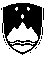 STROKOVNI SVET RS ZA SPLOŠNO IZOBRAŽEVANJE 1000 Ljubljana, Masarykova 16Datum: 18. 4. 2019 Številka: 613-1/2019 Republika Slovenija, Strokovni svet Republike Slovenije za splošno izobraževanje, Masarykova 16, 1000 Ljubljana, izdaja na podlagi 25. člena Zakona o organizaciji in financiranju vzgoje in izobraževanja (Uradni list RS, št. 115/03 – ZOVFI-UPB3) ter Pravilnika o potrjevanju učbenikov (Uradni list RS, 34/15. 5. 2015) in Pravilnika o spremembah in dopolnitvah Pravilnika o potrjevanju učbenikov (Uradni list RS, 27/2. 6. 2017) na zahtevo stranke OUP, Mladinska knjiga Trgovina, d. d. - Center Oxford, Slovenska 29, 1000 Ljubljana, v zadevi potrditve učbenikov, naslednji S K L E Po potrditvi učbenikaI.Strokovni svet Republike Slovenije za splošno izobraževanje je na svoji 199. seji dne 18. 4. 2019 na podlagi 25. člena Zakona o organizaciji in financiranju vzgoje in izobraževanja (Uradni list RS, št. 115/03 – ZOVFI-UPB3) ter 14. in 15. člena Pravilnika o potrjevanju učbenikov (Uradni list RS, 34/15. 5. 2015)  in Pravilnika o spremembah in dopolnitvah Pravilnika o potrjevanju učbenikov (Uradni list RS, 27/2. 6. 2017) – v nadaljevanju Pravilnik – sprejel sklep št. 613-1/2019/113 o potrditvi učbenika:naslov:	PROJECT EXPLORE 1, Student's Book, učbenik za angleščino v 6. razredu osnovne šole z nacionalnimi vsebinami v elektronski oblikivrsta programa:	osnovnošolsko izobraževanje 	predmet:	angleščina	razred:	6.avtor:	Sarah Phillips, Paul Shiptonlektor:	Oxford University Pressrecenzent:	dr. Melita Kukovec, Andreja Hazabentlikovno-tehnični urednik:	Oxford University Pressurednik:	Bojana Mihelačgrafični oblikovalec:	Oxford University Pressilustrator:	Oxford University Pressfotograf:	Oxford University Pressleto izdaje:	2019založnik:	OUP, Mladinska knjiga Trgovina, d. d. - Center Oxford, Slovenska 29, 1000 LjubljanaII.Sklep o potrditvi mora biti objavljen v učnem gradivu v taki vsebini, kot je navedeno v prvi točki tega sklepa.III.Uvoženi učbeniki morajo imeti na notranji naslovni strani učnega gradiva ali vsaj na čelni naslovni strani posebne priloge, ki je sestavni del učnega gradiva, navedbo sklepa o potrditvi učbenika.IV.Založnik je dolžan izdati učno gradivo v taki vsebini in obliki, kot je bila potrjena na strokovnem svetu. V 14 dneh po izidu učnega gradiva mora predlagatelj tri izvode učnega gradiva predložiti Komisiji za učbenike na naslov Poljanska 28, 1000 Ljubljana (sedež Komisije za učbenike).O b r a z l o ž i t e v:Strokovni svet Republike Slovenije za splošno izobraževanje je, na osnovi predloga Komisije za učbenike, ugotovil, da:je vloga oddana v postopek potrjevanja v skladu z 9., 10., 11. členom Pravilnika o potrjevanju učbenikov,vloga vsebuje elemente, ki so opredeljeni v 3. členu Pravilnika o potrjevanju učbenikov,je prejela pozitivno oceno o skladnosti učbenika s cilji, standardi znanja in vsebinami, opredeljenimi v učnem načrtu oziroma katalogu znanja.Glede na zgoraj navedeno je Strokovni svet Republike Slovenije za splošno izobraževanje odločil kot izhaja iz izreka tega sklepa.Pravni pouk: Zoper ta sklep je v roku 15 dni od prejema dovoljena, v skladu z 19. členom Pravilnika, pritožba na Ministrstvo za izobraževanje, znanost in šport, Masarykova 16, 1000 Ljubljana.Postopek vodila: Komisija za učbenike	dr. Božidar Opara l.r.	predsednik Strokovnega sveta RS 	za splošno izobraževanjeVročiti:predlagatelju Komisija za učbenike arhiv Strokovnega sveta RS za splošno izobraževanje arhiv MIZŠREPUBLIKA  SLOVENIJASTROKOVNI SVET RS ZA SPLOŠNO IZOBRAŽEVANJE 1000 Ljubljana, Masarykova 16Datum: 18. 4. 2019 Številka: 613-1/2019 Republika Slovenija, Strokovni svet Republike Slovenije za splošno izobraževanje, Masarykova 16, 1000 Ljubljana, izdaja na podlagi 25. člena Zakona o organizaciji in financiranju vzgoje in izobraževanja (Uradni list RS, št. 115/03 – ZOVFI-UPB3) ter Pravilnika o potrjevanju učbenikov (Uradni list RS, 34/15. 5. 2015) in Pravilnika o spremembah in dopolnitvah Pravilnika o potrjevanju učbenikov (Uradni list RS, 27/2. 6. 2017) na zahtevo stranke OUP, Mladinska knjiga Trgovina, d. d. - Center Oxford, Slovenska 29, 1000 Ljubljana, v zadevi potrditve učbenikov, naslednji S K L E Po potrditvi učbenikaI.Strokovni svet Republike Slovenije za splošno izobraževanje je na svoji 199. seji dne 18. 4. 2019 na podlagi 25. člena Zakona o organizaciji in financiranju vzgoje in izobraževanja (Uradni list RS, št. 115/03 – ZOVFI-UPB3) ter 14. in 15. člena Pravilnika o potrjevanju učbenikov (Uradni list RS, 34/15. 5. 2015)  in Pravilnika o spremembah in dopolnitvah Pravilnika o potrjevanju učbenikov (Uradni list RS, 27/2. 6. 2017) – v nadaljevanju Pravilnik – sprejel sklep št. 613-1/2019/114 o potrditvi učbenika:naslov:	PROJECT EXPLORE 2, Student's Book, učbenik za angleščino v 7. razredu osnovne šole z nacionalnimi vsebinami v elektronski oblikivrsta programa:	osnovnošolsko izobraževanje 	predmet:	angleščina	razred:	7.avtor:	Sylvia Wheeldon, Paul Shiptonlektor:	Oxford University Pressrecenzent:	dr. Melita Kukovec, Andreja Hazabentlikovno-tehnični urednik:	Oxford University Pressurednik:	Bojana Mihelačgrafični oblikovalec:	Oxford University Pressilustrator:	Oxford University Pressfotograf:	Oxford University Pressleto izdaje:	2019založnik:	OUP, Mladinska knjiga Trgovina, d. d. - Center Oxford, Slovenska 29, 1000 LjubljanaII.Sklep o potrditvi mora biti objavljen v učnem gradivu v taki vsebini, kot je navedeno v prvi točki tega sklepa.III.Uvoženi učbeniki morajo imeti na notranji naslovni strani učnega gradiva ali vsaj na čelni naslovni strani posebne priloge, ki je sestavni del učnega gradiva, navedbo sklepa o potrditvi učbenika.IV.Založnik je dolžan izdati učno gradivo v taki vsebini in obliki, kot je bila potrjena na strokovnem svetu. V 14 dneh po izidu učnega gradiva mora predlagatelj tri izvode učnega gradiva predložiti Komisiji za učbenike na naslov Poljanska 28, 1000 Ljubljana (sedež Komisije za učbenike).O b r a z l o ž i t e v:Strokovni svet Republike Slovenije za splošno izobraževanje je, na osnovi predloga Komisije za učbenike, ugotovil, da:je vloga oddana v postopek potrjevanja v skladu z 9., 10., 11. členom Pravilnika o potrjevanju učbenikov,vloga vsebuje elemente, ki so opredeljeni v 3. členu Pravilnika o potrjevanju učbenikov,je prejela pozitivno oceno o skladnosti učbenika s cilji, standardi znanja in vsebinami, opredeljenimi v učnem načrtu oziroma katalogu znanja.Glede na zgoraj navedeno je Strokovni svet Republike Slovenije za splošno izobraževanje odločil kot izhaja iz izreka tega sklepa.Pravni pouk: Zoper ta sklep je v roku 15 dni od prejema dovoljena, v skladu z 19. členom Pravilnika, pritožba na Ministrstvo za izobraževanje, znanost in šport, Masarykova 16, 1000 Ljubljana.Postopek vodila: Komisija za učbenike	dr. Božidar Opara l.r.	predsednik Strokovnega sveta RS 	za splošno izobraževanjeVročiti:predlagatelju Komisija za učbenike arhiv Strokovnega sveta RS za splošno izobraževanje arhiv MIZŠREPUBLIKA  SLOVENIJASTROKOVNI SVET RS ZA SPLOŠNO IZOBRAŽEVANJE 1000 Ljubljana, Masarykova 16Datum: 18. 4. 2019 Številka: 613-1/2019 Republika Slovenija, Strokovni svet Republike Slovenije za splošno izobraževanje, Masarykova 16, 1000 Ljubljana, izdaja na podlagi 25. člena Zakona o organizaciji in financiranju vzgoje in izobraževanja (Uradni list RS, št. 115/03 – ZOVFI-UPB3) ter Pravilnika o potrjevanju učbenikov (Uradni list RS, 34/15. 5. 2015) in Pravilnika o spremembah in dopolnitvah Pravilnika o potrjevanju učbenikov (Uradni list RS, 27/2. 6. 2017) na zahtevo stranke OUP, Mladinska knjiga Trgovina, d. d. - Center Oxford, Slovenska 29, 1000 Ljubljana, v zadevi potrditve učbenikov, naslednji S K L E Po potrditvi učbenikaI.Strokovni svet Republike Slovenije za splošno izobraževanje je na svoji 199. seji dne 18. 4. 2019 na podlagi 25. člena Zakona o organizaciji in financiranju vzgoje in izobraževanja (Uradni list RS, št. 115/03 – ZOVFI-UPB3) ter 14. in 15. člena Pravilnika o potrjevanju učbenikov (Uradni list RS, 34/15. 5. 2015)  in Pravilnika o spremembah in dopolnitvah Pravilnika o potrjevanju učbenikov (Uradni list RS, 27/2. 6. 2017) – v nadaljevanju Pravilnik – sprejel sklep št. 613-1/2019/115 o potrditvi učbenika:naslov:	PROJECT EXPLORE 3, Student's Book, učbenik za angleščino v 8. razredu osnovne šole z nacionalnimi vsebinami v elektronski oblikivrsta programa:	osnovnošolsko izobraževanje 	predmet:	angleščina	razred:	8.avtor:	Sylvia Wheeldon, Paul Shiptonlektor:	Oxford University Pressrecenzent:	dr. Melita Kukovec, Andreja Hazabentlikovno-tehnični urednik:	Oxford University Pressurednik:	Bojana Mihelačgrafični oblikovalec:	Oxford University Pressilustrator:	Oxford University Pressfotograf:	Oxford University Pressleto izdaje:	2019založnik:	OUP, Mladinska knjiga Trgovina, d. d. - Center Oxford, Slovenska 29, 1000 LjubljanaII.Sklep o potrditvi mora biti objavljen v učnem gradivu v taki vsebini, kot je navedeno v prvi točki tega sklepa.III.Uvoženi učbeniki morajo imeti na notranji naslovni strani učnega gradiva ali vsaj na čelni naslovni strani posebne priloge, ki je sestavni del učnega gradiva, navedbo sklepa o potrditvi učbenika.IV.Založnik je dolžan izdati učno gradivo v taki vsebini in obliki, kot je bila potrjena na strokovnem svetu. V 14 dneh po izidu učnega gradiva mora predlagatelj tri izvode učnega gradiva predložiti Komisiji za učbenike na naslov Poljanska 28, 1000 Ljubljana (sedež Komisije za učbenike).O b r a z l o ž i t e v:Strokovni svet Republike Slovenije za splošno izobraževanje je, na osnovi predloga Komisije za učbenike, ugotovil, da:je vloga oddana v postopek potrjevanja v skladu z 9., 10., 11. členom Pravilnika o potrjevanju učbenikov,vloga vsebuje elemente, ki so opredeljeni v 3. členu Pravilnika o potrjevanju učbenikov,je prejela pozitivno oceno o skladnosti učbenika s cilji, standardi znanja in vsebinami, opredeljenimi v učnem načrtu oziroma katalogu znanja.Glede na zgoraj navedeno je Strokovni svet Republike Slovenije za splošno izobraževanje odločil kot izhaja iz izreka tega sklepa.Pravni pouk: Zoper ta sklep je v roku 15 dni od prejema dovoljena, v skladu z 19. členom Pravilnika, pritožba na Ministrstvo za izobraževanje, znanost in šport, Masarykova 16, 1000 Ljubljana.Postopek vodila: Komisija za učbenike	dr. Božidar Opara l.r.	predsednik Strokovnega sveta RS 	za splošno izobraževanjeVročiti:predlagatelju Komisija za učbenike arhiv Strokovnega sveta RS za splošno izobraževanje arhiv MIZŠREPUBLIKA  SLOVENIJASTROKOVNI SVET RS ZA SPLOŠNO IZOBRAŽEVANJE 1000 Ljubljana, Masarykova 16Datum: 18. 4. 2019 Številka: 613-1/2019 Republika Slovenija, Strokovni svet Republike Slovenije za splošno izobraževanje, Masarykova 16, 1000 Ljubljana, izdaja na podlagi 25. člena Zakona o organizaciji in financiranju vzgoje in izobraževanja (Uradni list RS, št. 115/03 – ZOVFI-UPB3) ter Pravilnika o potrjevanju učbenikov (Uradni list RS, 34/15. 5. 2015) in Pravilnika o spremembah in dopolnitvah Pravilnika o potrjevanju učbenikov (Uradni list RS, 27/2. 6. 2017) na zahtevo stranke OUP, Mladinska knjiga Trgovina, d. d. - Center Oxford, Slovenska 29, 1000 Ljubljana, v zadevi potrditve učbenikov, naslednji S K L E Po potrditvi učbenikaI.Strokovni svet Republike Slovenije za splošno izobraževanje je na svoji 199. seji dne 18. 4. 2019 na podlagi 25. člena Zakona o organizaciji in financiranju vzgoje in izobraževanja (Uradni list RS, št. 115/03 – ZOVFI-UPB3) ter 14. in 15. člena Pravilnika o potrjevanju učbenikov (Uradni list RS, 34/15. 5. 2015)  in Pravilnika o spremembah in dopolnitvah Pravilnika o potrjevanju učbenikov (Uradni list RS, 27/2. 6. 2017) – v nadaljevanju Pravilnik – sprejel sklep št. 613-1/2019/116  o potrditvi učbenika:naslov:	PROJECT EXPLORE 4, Student's Book, učbenik za angleščino v 9. razredu osnovne šole z nacionalnimi vsebinami v elektronski oblikivrsta programa:	osnovnošolsko izobraževanje 	predmet:	angleščina	razred:	9.avtor:	Sylvia Wheeldon, Paul Shiptonlektor:	Oxford University Pressrecenzent:	dr. Melita Kukovec, Andreja Hazabentlikovno-tehnični urednik:	Oxford University Pressurednik:	Bojana Mihelačgrafični oblikovalec:	Oxford University Pressilustrator:	Oxford University Pressfotograf:	Oxford University Pressleto izdaje:	2019založnik:	OUP, Mladinska knjiga Trgovina, d. d. - Center Oxford, Slovenska 29, 1000 LjubljanaII.Sklep o potrditvi mora biti objavljen v učnem gradivu v taki vsebini, kot je navedeno v prvi točki tega sklepa.III.Uvoženi učbeniki morajo imeti na notranji naslovni strani učnega gradiva ali vsaj na čelni naslovni strani posebne priloge, ki je sestavni del učnega gradiva, navedbo sklepa o potrditvi učbenika.IV.Založnik je dolžan izdati učno gradivo v taki vsebini in obliki, kot je bila potrjena na strokovnem svetu. V 14 dneh po izidu učnega gradiva mora predlagatelj tri izvode učnega gradiva predložiti Komisiji za učbenike na naslov Poljanska 28, 1000 Ljubljana (sedež Komisije za učbenike).O b r a z l o ž i t e v:Strokovni svet Republike Slovenije za splošno izobraževanje je, na osnovi predloga Komisije za učbenike, ugotovil, da:je vloga oddana v postopek potrjevanja v skladu z 9., 10., 11. členom Pravilnika o potrjevanju učbenikov,vloga vsebuje elemente, ki so opredeljeni v 3. členu Pravilnika o potrjevanju učbenikov,je prejela pozitivno oceno o skladnosti učbenika s cilji, standardi znanja in vsebinami, opredeljenimi v učnem načrtu oziroma katalogu znanja.Glede na zgoraj navedeno je Strokovni svet Republike Slovenije za splošno izobraževanje odločil kot izhaja iz izreka tega sklepa.Pravni pouk: Zoper ta sklep je v roku 15 dni od prejema dovoljena, v skladu z 19. členom Pravilnika, pritožba na Ministrstvo za izobraževanje, znanost in šport, Masarykova 16, 1000 Ljubljana.Postopek vodila: Komisija za učbenike	dr. Božidar Opara l.r.	predsednik Strokovnega sveta RS 	za splošno izobraževanjeVročiti:predlagatelju Komisija za učbenike arhiv Strokovnega sveta RS za splošno izobraževanje arhiv MIZŠREPUBLIKA  SLOVENIJASTROKOVNI SVET RS ZA SPLOŠNO IZOBRAŽEVANJE 1000 Ljubljana, Masarykova 16Datum: 18. 4. 2019 Številka: 613-1/2019 Republika Slovenija, Strokovni svet Republike Slovenije za splošno izobraževanje, Masarykova 16, 1000 Ljubljana, izdaja na podlagi 25. člena Zakona o organizaciji in financiranju vzgoje in izobraževanja (Uradni list RS, št. 115/03 – ZOVFI-UPB3) ter Pravilnika o potrjevanju učbenikov (Uradni list RS, 34/15. 5. 2015) in Pravilnika o spremembah in dopolnitvah Pravilnika o potrjevanju učbenikov (Uradni list RS, 27/2. 6. 2017) na zahtevo stranke EXPRESS PUBLISHING DZS d.d., Založništvo in trgovina, Dalmatinova ulica 2, 1538 Ljubljana, v zadevi potrditve učbenikov, naslednji S K L E Po potrditvi učbenikaI.Strokovni svet Republike Slovenije za splošno izobraževanje je na svoji 199. seji dne 18. 4. 2019 na podlagi 25. člena Zakona o organizaciji in financiranju vzgoje in izobraževanja (Uradni list RS, št. 115/03 – ZOVFI-UPB3) ter 14. in 15. člena Pravilnika o potrjevanju učbenikov (Uradni list RS, 34/15. 5. 2015)  in Pravilnika o spremembah in dopolnitvah Pravilnika o potrjevanju učbenikov (Uradni list RS, 27/2. 6. 2017) – v nadaljevanju Pravilnik – sprejel sklep št. 613-1/2019/117  o potrditvi učbenika:naslov:	ON SCREEN B1+, učbenik z e-gradivom za angleščino kot prvi tuji jezik v 1. - 4. letniku srednjega tehniškega oz. strokovnega izobraževanjavrsta programa:	srednje tehniško oz. strokovno izobraževanje 	predmet:	angleščina kot prvi tuji jezik	letnik:	1. - 4.avtor:	Virginia Evans, Jenny Dooleylektor:	založba Express Publishingrecenzent:	dr. Melita Kukovec, Marta Pačniklikovno-tehnični urednik:	založba Express Publishingurednik:	Barbara Glavnikgrafični oblikovalec:	založba Express Publishingilustrator:	založba Express Publishingleto izdaje:	2014založnik:	EXPRESS PUBLISHING, DZS d.d., Založništvo in trgovina, Dalmatinova ulica 2, 1538 LjubljanaII.Sklep o potrditvi mora biti objavljen v učnem gradivu v taki vsebini, kot je navedeno v prvi točki tega sklepa.III.Uvoženi učbeniki morajo imeti na notranji naslovni strani učnega gradiva ali vsaj na čelni naslovni strani posebne priloge, ki je sestavni del učnega gradiva, navedbo sklepa o potrditvi učbenika.IV.Založnik je dolžan izdati učno gradivo v taki vsebini in obliki, kot je bila potrjena na strokovnem svetu. V 14 dneh po izidu učnega gradiva mora predlagatelj tri izvode učnega gradiva predložiti Komisiji za učbenike na naslov Poljanska 28, 1000 Ljubljana (sedež Komisije za učbenike).O b r a z l o ž i t e v:Strokovni svet Republike Slovenije za splošno izobraževanje je, na osnovi predloga Komisije za učbenike, ugotovil, da:je vloga oddana v postopek potrjevanja v skladu z 9., 10., 11. členom Pravilnika o potrjevanju učbenikov,vloga vsebuje elemente, ki so opredeljeni v 3. členu Pravilnika o potrjevanju učbenikov,je prejela pozitivno oceno o skladnosti učbenika s cilji, standardi znanja in vsebinami, opredeljenimi v učnem načrtu oziroma katalogu znanja.Glede na zgoraj navedeno je Strokovni svet Republike Slovenije za splošno izobraževanje odločil kot izhaja iz izreka tega sklepa.Pravni pouk: Zoper ta sklep je v roku 15 dni od prejema dovoljena, v skladu z 19. členom Pravilnika, pritožba na Ministrstvo za izobraževanje, znanost in šport, Masarykova 16, 1000 Ljubljana.Postopek vodila: Komisija za učbenike	dr. Božidar Opara l.r.	predsednik Strokovnega sveta RS 	za splošno izobraževanjeVročiti:predlagatelju Komisija za učbenike arhiv Strokovnega sveta RS za splošno izobraževanje arhiv MIZŠREPUBLIKA  SLOVENIJASTROKOVNI SVET RS ZA SPLOŠNO IZOBRAŽEVANJE 1000 Ljubljana, Masarykova 16Datum: 18. 4. 2019 Številka: 613-1/2019 Republika Slovenija, Strokovni svet Republike Slovenije za splošno izobraževanje, Masarykova 16, 1000 Ljubljana, izdaja na podlagi 25. člena Zakona o organizaciji in financiranju vzgoje in izobraževanja (Uradni list RS, št. 115/03 – ZOVFI-UPB3) ter Pravilnika o potrjevanju učbenikov (Uradni list RS, 34/15. 5. 2015) in Pravilnika o spremembah in dopolnitvah Pravilnika o potrjevanju učbenikov (Uradni list RS, 27/2. 6. 2017) na zahtevo stranke EXPRESS PUBLISHING DZS d.d., Izobraževalno založništvo, Dalmatinova ulica 2, 1538 Ljubljana, v zadevi potrditve učbenikov, naslednji S K L E Po potrditvi učbenikaI.Strokovni svet Republike Slovenije za splošno izobraževanje je na svoji 199. seji dne 18. 4. 2019 na podlagi 25. člena Zakona o organizaciji in financiranju vzgoje in izobraževanja (Uradni list RS, št. 115/03 – ZOVFI-UPB3) ter 14. in 15. člena Pravilnika o potrjevanju učbenikov (Uradni list RS, 34/15. 5. 2015)  in Pravilnika o spremembah in dopolnitvah Pravilnika o potrjevanju učbenikov (Uradni list RS, 27/2. 6. 2017) – v nadaljevanju Pravilnik – sprejel sklep št. 613-1/2019/118 o potrditvi učbenika:naslov:	ON SCREEN B2+, učbenik z e-gradivom za angleščino kot prvi tuji jezik v 3. in 4. letniku gimnazijskega izobraževanjavrsta programa:	gimnazijsko izobraževanje 	predmet:	angleščina kot prvi tuji jezik	letnik:	3., 4.avtor:	Virginia Evans, Jenny Dooleylektor:	založba Express Publishingrecenzent:	dr. Melita Kukovec, Tatjana Shresthalikovno-tehnični urednik:	založba Express Publishingurednik:	Barbara Glavnikgrafični oblikovalec:	založba Express Publishingilustrator:	založba Express Publishingleto izdaje:	2014založnik:	EXPRESS PUBLISHING, DZS d.d., Izobraževalno založništvo, Dalmatinova ulica 2, 1538 LjubljanaII.Sklep o potrditvi mora biti objavljen v učnem gradivu v taki vsebini, kot je navedeno v prvi točki tega sklepa.III.Uvoženi učbeniki morajo imeti na notranji naslovni strani učnega gradiva ali vsaj na čelni naslovni strani posebne priloge, ki je sestavni del učnega gradiva, navedbo sklepa o potrditvi učbenika.IV.Založnik je dolžan izdati učno gradivo v taki vsebini in obliki, kot je bila potrjena na strokovnem svetu. V 14 dneh po izidu učnega gradiva mora predlagatelj tri izvode učnega gradiva predložiti Komisiji za učbenike na naslov Poljanska 28, 1000 Ljubljana (sedež Komisije za učbenike).O b r a z l o ž i t e v:Strokovni svet Republike Slovenije za splošno izobraževanje je, na osnovi predloga Komisije za učbenike, ugotovil, da:je vloga oddana v postopek potrjevanja v skladu z 9., 10., 11. členom Pravilnika o potrjevanju učbenikov,vloga vsebuje elemente, ki so opredeljeni v 3. členu Pravilnika o potrjevanju učbenikov,je prejela pozitivno oceno o skladnosti učbenika s cilji, standardi znanja in vsebinami, opredeljenimi v učnem načrtu oziroma katalogu znanja.Glede na zgoraj navedeno je Strokovni svet Republike Slovenije za splošno izobraževanje odločil kot izhaja iz izreka tega sklepa.Pravni pouk: Zoper ta sklep je v roku 15 dni od prejema dovoljena, v skladu z 19. členom Pravilnika, pritožba na Ministrstvo za izobraževanje, znanost in šport, Masarykova 16, 1000 Ljubljana.Postopek vodila: Komisija za učbenike	dr. Božidar Opara l.r.	predsednik Strokovnega sveta RS 	za splošno izobraževanjeVročiti:predlagatelju Komisija za učbenike arhiv Strokovnega sveta RS za splošno izobraževanje arhiv MIZŠREPUBLIKA  SLOVENIJASTROKOVNI SVET RS ZA SPLOŠNO IZOBRAŽEVANJE 1000 Ljubljana, Masarykova 16Datum: 18. 4. 2019 Številka: 613-1/2019 Republika Slovenija, Strokovni svet Republike Slovenije za splošno izobraževanje, Masarykova 16, 1000 Ljubljana, izdaja na podlagi 25. člena Zakona o organizaciji in financiranju vzgoje in izobraževanja (Uradni list RS, št. 115/03 – ZOVFI-UPB3) ter Pravilnika o potrjevanju učbenikov (Uradni list RS, 34/15. 5. 2015) in Pravilnika o spremembah in dopolnitvah Pravilnika o potrjevanju učbenikov (Uradni list RS, 27/2. 6. 2017) na zahtevo stranke ZALOŽBA ROKUS KLETT d. o. o., Stegne 9b, 1000 Ljubljana, v zadevi potrditve učbenikov, naslednji S K L E Po potrditvi učbenikaI.Strokovni svet Republike Slovenije za splošno izobraževanje je na svoji 199. seji dne 18. 4. 2019 na podlagi 25. člena Zakona o organizaciji in financiranju vzgoje in izobraževanja (Uradni list RS, št. 115/03 – ZOVFI-UPB3) ter 14. in 15. člena Pravilnika o potrjevanju učbenikov (Uradni list RS, 34/15. 5. 2015)  in Pravilnika o spremembah in dopolnitvah Pravilnika o potrjevanju učbenikov (Uradni list RS, 27/2. 6. 2017) – v nadaljevanju Pravilnik – sprejel sklep št. 613-1/2019/119  o potrditvi učbenika:naslov:	JAZ, MIDVA, MI 8, učbenik za domovinsko in državljansko kulturo in etiko v 8. razredu osnovne šolevrsta programa:	osnovnošolsko izobraževanje 	predmet:	domovinska in državljanska kultura in etika	razred:	8.avtor:	Matej Avbelj, Daša Ganna Mahmoud, Elissa Tawitian, Mateja Zupančičlektor:	Urška Kosecrecenzent:	dr. Jernej Letnar Černič, dr. Gorazd Justine, mag. Andreja Polanšeklikovno-tehnični urednik:	Klemen Fedranurednik:	mag. Marjeta Šifrerilustrator:	Jaka Vukotičfotograf:	Shutterstock, Fotodokumentacija Dela et al.leto izdaje:	2019založnik:	ZALOŽBA ROKUS KLETT d. o. o., Stegne 9b, 1000 LjubljanaII.Sklep o potrditvi mora biti objavljen v učnem gradivu v taki vsebini, kot je navedeno v prvi točki tega sklepa.III.Uvoženi učbeniki morajo imeti na notranji naslovni strani učnega gradiva ali vsaj na čelni naslovni strani posebne priloge, ki je sestavni del učnega gradiva, navedbo sklepa o potrditvi učbenika.IV.Založnik je dolžan izdati učno gradivo v taki vsebini in obliki, kot je bila potrjena na strokovnem svetu. V 14 dneh po izidu učnega gradiva mora predlagatelj tri izvode učnega gradiva predložiti Komisiji za učbenike na naslov Poljanska 28, 1000 Ljubljana (sedež Komisije za učbenike).O b r a z l o ž i t e v:Strokovni svet Republike Slovenije za splošno izobraževanje je, na osnovi predloga Komisije za učbenike, ugotovil, da:je vloga oddana v postopek potrjevanja v skladu z 9., 10., 11. členom Pravilnika o potrjevanju učbenikov,vloga vsebuje elemente, ki so opredeljeni v 3. členu Pravilnika o potrjevanju učbenikov,je prejela pozitivno oceno o skladnosti učbenika s cilji, standardi znanja in vsebinami, opredeljenimi v učnem načrtu oziroma katalogu znanja.Glede na zgoraj navedeno je Strokovni svet Republike Slovenije za splošno izobraževanje odločil kot izhaja iz izreka tega sklepa.Pravni pouk: Zoper ta sklep je v roku 15 dni od prejema dovoljena, v skladu z 19. členom Pravilnika, pritožba na Ministrstvo za izobraževanje, znanost in šport, Masarykova 16, 1000 Ljubljana.Postopek vodila: Komisija za učbenike	dr. Božidar Opara l.r.	predsednik Strokovnega sveta RS 	za splošno izobraževanjeVročiti:predlagatelju Komisija za učbenike arhiv Strokovnega sveta RS za splošno izobraževanje arhiv MIZŠREPUBLIKA  SLOVENIJASTROKOVNI SVET RS ZA SPLOŠNO IZOBRAŽEVANJE 1000 Ljubljana, Masarykova 16Datum: 18. 4. 2019 Številka: 613-1/2019 Republika Slovenija, Strokovni svet Republike Slovenije za splošno izobraževanje, Masarykova 16, 1000 Ljubljana, izdaja na podlagi 25. člena Zakona o organizaciji in financiranju vzgoje in izobraževanja (Uradni list RS, št. 115/03 – ZOVFI-UPB3) ter Pravilnika o potrjevanju učbenikov (Uradni list RS, 34/15. 5. 2015) in Pravilnika o spremembah in dopolnitvah Pravilnika o potrjevanju učbenikov (Uradni list RS, 27/2. 6. 2017) na zahtevo stranke ZALOŽBA ROKUS KLETT d. o. o., Stegne 9b, 1000 Ljubljana, v zadevi potrditve učbenikov, naslednji S K L E Po potrditvi učbenikaI.Strokovni svet Republike Slovenije za splošno izobraževanje je na svoji 199. seji dne 18. 4. 2019 na podlagi 25. člena Zakona o organizaciji in financiranju vzgoje in izobraževanja (Uradni list RS, št. 115/03 – ZOVFI-UPB3) ter 14. in 15. člena Pravilnika o potrjevanju učbenikov (Uradni list RS, 34/15. 5. 2015)  in Pravilnika o spremembah in dopolnitvah Pravilnika o potrjevanju učbenikov (Uradni list RS, 27/2. 6. 2017) – v nadaljevanju Pravilnik – sprejel sklep št. 613-1/2019/120 o potrditvi učbenika:naslov:	RAZISKUJEM STARI SVET 7 - NOVO POTOVANJE, učbenik za geografijo v 7. razredu osnovne šolevrsta programa:	osnovnošolsko izobraževanje 	predmet:	geografija	razred:	7.avtor:	Helena Verdev, Mojca Ilc Klunlektor:	Mateja Samasturrecenzent:	dr. Dejan Rebernik, dr. Matej Ogrin, Andreja Janšalikovno-tehnični urednik:	Klemen Fedranurednik:	Helena Verdevgrafični oblikovalec:	PONS (zemljevidi)ilustrator:	Getty Images, Urška Glavnikfotograf:	Shutterstock, Getty Images in drugi virileto izdaje:	2019založnik:	ZALOŽBA ROKUS KLETT d. o. o., Stegne 9b, 1000 LjubljanaII.Sklep o potrditvi mora biti objavljen v učnem gradivu v taki vsebini, kot je navedeno v prvi točki tega sklepa.III.Uvoženi učbeniki morajo imeti na notranji naslovni strani učnega gradiva ali vsaj na čelni naslovni strani posebne priloge, ki je sestavni del učnega gradiva, navedbo sklepa o potrditvi učbenika.IV.Založnik je dolžan izdati učno gradivo v taki vsebini in obliki, kot je bila potrjena na strokovnem svetu. V 14 dneh po izidu učnega gradiva mora predlagatelj tri izvode učnega gradiva predložiti Komisiji za učbenike na naslov Poljanska 28, 1000 Ljubljana (sedež Komisije za učbenike).O b r a z l o ž i t e v:Strokovni svet Republike Slovenije za splošno izobraževanje je, na osnovi predloga Komisije za učbenike, ugotovil, da:je vloga oddana v postopek potrjevanja v skladu z 9., 10., 11. členom Pravilnika o potrjevanju učbenikov,vloga vsebuje elemente, ki so opredeljeni v 3. členu Pravilnika o potrjevanju učbenikov,je prejela pozitivno oceno o skladnosti učbenika s cilji, standardi znanja in vsebinami, opredeljenimi v učnem načrtu oziroma katalogu znanja.Glede na zgoraj navedeno je Strokovni svet Republike Slovenije za splošno izobraževanje odločil kot izhaja iz izreka tega sklepa.Pravni pouk: Zoper ta sklep je v roku 15 dni od prejema dovoljena, v skladu z 19. členom Pravilnika, pritožba na Ministrstvo za izobraževanje, znanost in šport, Masarykova 16, 1000 Ljubljana.Postopek vodila: Komisija za učbenike	dr. Božidar Opara l.r.	predsednik Strokovnega sveta RS 	za splošno izobraževanjeVročiti:predlagatelju Komisija za učbenike arhiv Strokovnega sveta RS za splošno izobraževanje arhiv MIZŠREPUBLIKA  SLOVENIJASTROKOVNI SVET RS ZA SPLOŠNO IZOBRAŽEVANJE 1000 Ljubljana, Masarykova 16Datum: 18. 4. 2019 Številka: 613-1/2019 Republika Slovenija, Strokovni svet Republike Slovenije za splošno izobraževanje, Masarykova 16, 1000 Ljubljana, izdaja na podlagi 25. člena Zakona o organizaciji in financiranju vzgoje in izobraževanja (Uradni list RS, št. 115/03 – ZOVFI-UPB3) ter Pravilnika o potrjevanju učbenikov (Uradni list RS, 34/15. 5. 2015) in Pravilnika o spremembah in dopolnitvah Pravilnika o potrjevanju učbenikov (Uradni list RS, 27/2. 6. 2017) na zahtevo stranke MLADINSKA KNJIGA ZALOŽBA d. d., Slovenska c. 29, 1000 Ljubljana, v zadevi potrditve učbenikov, naslednji S K L E Po potrditvi učbenikaI.Strokovni svet Republike Slovenije za splošno izobraževanje je na svoji 199. seji dne 18. 4. 2019 na podlagi 25. člena Zakona o organizaciji in financiranju vzgoje in izobraževanja (Uradni list RS, št. 115/03 – ZOVFI-UPB3) ter 14. in 15. člena Pravilnika o potrjevanju učbenikov (Uradni list RS, 34/15. 5. 2015)  in Pravilnika o spremembah in dopolnitvah Pravilnika o potrjevanju učbenikov (Uradni list RS, 27/2. 6. 2017) – v nadaljevanju Pravilnik – sprejel sklep št. 613-1/2019/121  o potrditvi učbenika:naslov:	GEOGRAFIJA 3, učbenik za geografijo v 2. in 3. letniku gimnazij in srednjih strokovnih šolvrsta programa:	gimnazijsko izobraževanje, srednje tehniško oz. strokovno izobraževanje 	predmet:	geografija	letnik:	2., 3.avtor:	Martina Petek, Lavinia Hočevar, Jernej Zupančič, Milivoj Stankovičlektor:	Martina Oberman Žnidarčičrecenzent:	dr. Sabina Popit, Franci Grlicalikovno-tehnični urednik:	Peter Svetekurednik:	Milivoj Stankovičilustrator:	Adriano Janežič, Aleš Sedmakfotograf:	arhiv MKZ, Shutterstockleto izdaje:	2019založnik:	MLADINSKA KNJIGA ZALOŽBA d. d., Slovenska c. 29, 1000 LjubljanaII.Sklep o potrditvi mora biti objavljen v učnem gradivu v taki vsebini, kot je navedeno v prvi točki tega sklepa.III.Uvoženi učbeniki morajo imeti na notranji naslovni strani učnega gradiva ali vsaj na čelni naslovni strani posebne priloge, ki je sestavni del učnega gradiva, navedbo sklepa o potrditvi učbenika.IV.Založnik je dolžan izdati učno gradivo v taki vsebini in obliki, kot je bila potrjena na strokovnem svetu. V 14 dneh po izidu učnega gradiva mora predlagatelj tri izvode učnega gradiva predložiti Komisiji za učbenike na naslov Poljanska 28, 1000 Ljubljana (sedež Komisije za učbenike).O b r a z l o ž i t e v:Strokovni svet Republike Slovenije za splošno izobraževanje je, na osnovi predloga Komisije za učbenike, ugotovil, da:je vloga oddana v postopek potrjevanja v skladu z 9., 10., 11. členom Pravilnika o potrjevanju učbenikov,vloga vsebuje elemente, ki so opredeljeni v 3. členu Pravilnika o potrjevanju učbenikov,je prejela pozitivno oceno o skladnosti učbenika s cilji, standardi znanja in vsebinami, opredeljenimi v učnem načrtu oziroma katalogu znanja.Glede na zgoraj navedeno je Strokovni svet Republike Slovenije za splošno izobraževanje odločil kot izhaja iz izreka tega sklepa.Pravni pouk: Zoper ta sklep je v roku 15 dni od prejema dovoljena, v skladu z 19. členom Pravilnika, pritožba na Ministrstvo za izobraževanje, znanost in šport, Masarykova 16, 1000 Ljubljana.Postopek vodila: Komisija za učbenike	dr. Božidar Opara l.r.	predsednik Strokovnega sveta RS 	za splošno izobraževanjeVročiti:predlagatelju Komisija za učbenike arhiv Strokovnega sveta RS za splošno izobraževanje arhiv MIZŠREPUBLIKA  SLOVENIJASTROKOVNI SVET RS ZA SPLOŠNO IZOBRAŽEVANJE 1000 Ljubljana, Masarykova 16Datum: 18. 4. 2019 Številka: 613-1/2019 Republika Slovenija, Strokovni svet Republike Slovenije za splošno izobraževanje, Masarykova 16, 1000 Ljubljana, izdaja na podlagi 25. člena Zakona o organizaciji in financiranju vzgoje in izobraževanja (Uradni list RS, št. 115/03 – ZOVFI-UPB3) ter Pravilnika o potrjevanju učbenikov (Uradni list RS, 34/15. 5. 2015) in Pravilnika o spremembah in dopolnitvah Pravilnika o potrjevanju učbenikov (Uradni list RS, 27/2. 6. 2017) na zahtevo stranke DZS, Založništvo in trgovina d.d., Dalmatinova ulica 2, 1538 Ljubljana, v zadevi potrditve učbenikov, naslednji S K L E Po potrditvi učbenikaI.Strokovni svet Republike Slovenije za splošno izobraževanje je na svoji 199. seji dne 18. 4. 2019 na podlagi 25. člena Zakona o organizaciji in financiranju vzgoje in izobraževanja (Uradni list RS, št. 115/03 – ZOVFI-UPB3) ter 14. in 15. člena Pravilnika o potrjevanju učbenikov (Uradni list RS, 34/15. 5. 2015)  in Pravilnika o spremembah in dopolnitvah Pravilnika o potrjevanju učbenikov (Uradni list RS, 27/2. 6. 2017) – v nadaljevanju Pravilnik – sprejel sklep št. 613-1/2019/122 o potrditvi učbenika:naslov:	PRIMA 1, učbenik za nemščino kot drugi tuji jezik, neobvezni izbirni predmet v 4. razredu osnovne šolevrsta programa:	osnovnošolsko izobraževanje 	predmet:	nemščina kot drugi tuji jezik, neobvezni izbirni predmet	razred:	4.avtor:	Andreja Retelj, Barbara Triler, Irena Krajnc, Marinka Maležič, Jelka Dežman, Gertruda Kostajnšeklektor:	Jasna Berčonrecenzent:	dr. Brigita Kosevski Puljić, Nina Čehlikovno-tehnični urednik:	Miran Krištofurednik:	Vasja Kožuhilustrator:	Tomaž Verbič Šalomonleto izdaje:	2019založnik:	DZS, Založništvo in trgovina d.d., Dalmatinova ulica 2, 1538 LjubljanaII.Sklep o potrditvi mora biti objavljen v učnem gradivu v taki vsebini, kot je navedeno v prvi točki tega sklepa.III.Uvoženi učbeniki morajo imeti na notranji naslovni strani učnega gradiva ali vsaj na čelni naslovni strani posebne priloge, ki je sestavni del učnega gradiva, navedbo sklepa o potrditvi učbenika.IV.Založnik je dolžan izdati učno gradivo v taki vsebini in obliki, kot je bila potrjena na strokovnem svetu. V 14 dneh po izidu učnega gradiva mora predlagatelj tri izvode učnega gradiva predložiti Komisiji za učbenike na naslov Poljanska 28, 1000 Ljubljana (sedež Komisije za učbenike).O b r a z l o ž i t e v:Strokovni svet Republike Slovenije za splošno izobraževanje je, na osnovi predloga Komisije za učbenike, ugotovil, da:je vloga oddana v postopek potrjevanja v skladu z 9., 10., 11. členom Pravilnika o potrjevanju učbenikov,vloga vsebuje elemente, ki so opredeljeni v 3. členu Pravilnika o potrjevanju učbenikov,je prejela pozitivno oceno o skladnosti učbenika s cilji, standardi znanja in vsebinami, opredeljenimi v učnem načrtu oziroma katalogu znanja.Glede na zgoraj navedeno je Strokovni svet Republike Slovenije za splošno izobraževanje odločil kot izhaja iz izreka tega sklepa.Pravni pouk: Zoper ta sklep je v roku 15 dni od prejema dovoljena, v skladu z 19. členom Pravilnika, pritožba na Ministrstvo za izobraževanje, znanost in šport, Masarykova 16, 1000 Ljubljana.Postopek vodila: Komisija za učbenike	dr. Božidar Opara l.r.	predsednik Strokovnega sveta RS 	za splošno izobraževanjeVročiti:predlagatelju Komisija za učbenike arhiv Strokovnega sveta RS za splošno izobraževanje arhiv MIZŠREPUBLIKA  SLOVENIJASTROKOVNI SVET RS ZA SPLOŠNO IZOBRAŽEVANJE 1000 Ljubljana, Masarykova 16Datum: 18. 4. 2019 Številka: 613-1/2019 Republika Slovenija, Strokovni svet Republike Slovenije za splošno izobraževanje, Masarykova 16, 1000 Ljubljana, izdaja na podlagi 25. člena Zakona o organizaciji in financiranju vzgoje in izobraževanja (Uradni list RS, št. 115/03 – ZOVFI-UPB3) ter Pravilnika o potrjevanju učbenikov (Uradni list RS, 34/15. 5. 2015) in Pravilnika o spremembah in dopolnitvah Pravilnika o potrjevanju učbenikov (Uradni list RS, 27/2. 6. 2017) na zahtevo stranke ZALOŽBA ROKUS KLETT d. o. o., Stegne 9b, 1000 Ljubljana, v zadevi potrditve učbenikov, naslednji S K L E Po potrditvi učbenikaI.Strokovni svet Republike Slovenije za splošno izobraževanje je na svoji 199. seji dne 18. 4. 2019 na podlagi 25. člena Zakona o organizaciji in financiranju vzgoje in izobraževanja (Uradni list RS, št. 115/03 – ZOVFI-UPB3) ter 14. in 15. člena Pravilnika o potrjevanju učbenikov (Uradni list RS, 34/15. 5. 2015)  in Pravilnika o spremembah in dopolnitvah Pravilnika o potrjevanju učbenikov (Uradni list RS, 27/2. 6. 2017) – v nadaljevanju Pravilnik – sprejel sklep št. 613-1/2019/123  o potrditvi učbenika:naslov:	GRADIM SLOVENSKI JEZIK 4 — izdaja s plusom, učbenik za slovenščino v 4. razredu osnovne šolevrsta programa:	osnovnošolsko izobraževanje 	predmet:	slovenščina	razred:	4.avtor:	Dragica Kapko, Nana Cajhen, Nevenka Drusany, Martina Križaj Ortar, Marja Bešter Turklektor:	Andreja Ponikvarrecenzent:	mag Lara Godec Soršak, Vesna Arcetlikovno-tehnični urednik:	Klemen Fedranurednik:	Andreja Ponikvarilustrator:	Kristina Krhinfotograf:	Shutterstock et al.leto izdaje:	2019založnik:	ZALOŽBA ROKUS KLETT d. o. o., Stegne 9b, 1000 LjubljanaII.Sklep o potrditvi mora biti objavljen v učnem gradivu v taki vsebini, kot je navedeno v prvi točki tega sklepa.III.Uvoženi učbeniki morajo imeti na notranji naslovni strani učnega gradiva ali vsaj na čelni naslovni strani posebne priloge, ki je sestavni del učnega gradiva, navedbo sklepa o potrditvi učbenika.IV.Založnik je dolžan izdati učno gradivo v taki vsebini in obliki, kot je bila potrjena na strokovnem svetu. V 14 dneh po izidu učnega gradiva mora predlagatelj tri izvode učnega gradiva predložiti Komisiji za učbenike na naslov Poljanska 28, 1000 Ljubljana (sedež Komisije za učbenike).O b r a z l o ž i t e v:Strokovni svet Republike Slovenije za splošno izobraževanje je, na osnovi predloga Komisije za učbenike, ugotovil, da:je vloga oddana v postopek potrjevanja v skladu z 9., 10., 11. členom Pravilnika o potrjevanju učbenikov,vloga vsebuje elemente, ki so opredeljeni v 3. členu Pravilnika o potrjevanju učbenikov,je prejela pozitivno oceno o skladnosti učbenika s cilji, standardi znanja in vsebinami, opredeljenimi v učnem načrtu oziroma katalogu znanja.Glede na zgoraj navedeno je Strokovni svet Republike Slovenije za splošno izobraževanje odločil kot izhaja iz izreka tega sklepa.Pravni pouk: Zoper ta sklep je v roku 15 dni od prejema dovoljena, v skladu z 19. členom Pravilnika, pritožba na Ministrstvo za izobraževanje, znanost in šport, Masarykova 16, 1000 Ljubljana.Postopek vodila: Komisija za učbenike	dr. Božidar Opara l.r.	predsednik Strokovnega sveta RS 	za splošno izobraževanjeVročiti:predlagatelju Komisija za učbenike arhiv Strokovnega sveta RS za splošno izobraževanje arhiv MIZŠREPUBLIKA  SLOVENIJASTROKOVNI SVET RS ZA SPLOŠNO IZOBRAŽEVANJE 1000 Ljubljana, Masarykova 16Datum: 18. 4. 2019 Številka: 613-1/2019 Republika Slovenija, Strokovni svet Republike Slovenije za splošno izobraževanje, Masarykova 16, 1000 Ljubljana, izdaja na podlagi 25. člena Zakona o organizaciji in financiranju vzgoje in izobraževanja (Uradni list RS, št. 115/03 – ZOVFI-UPB3) ter Pravilnika o potrjevanju učbenikov (Uradni list RS, 34/15. 5. 2015) in Pravilnika o spremembah in dopolnitvah Pravilnika o potrjevanju učbenikov (Uradni list RS, 27/2. 6. 2017) na zahtevo stranke MLADINSKA KNJIGA ZALOŽBA d. d., Slovenska c. 29, 1000 Ljubljana, v zadevi potrditve učbenikov, naslednji S K L E Po potrditvi učbenikaI.Strokovni svet Republike Slovenije za splošno izobraževanje je na svoji 199. seji dne 18. 4. 2019 na podlagi 25. člena Zakona o organizaciji in financiranju vzgoje in izobraževanja (Uradni list RS, št. 115/03 – ZOVFI-UPB3) ter 14. in 15. člena Pravilnika o potrjevanju učbenikov (Uradni list RS, 34/15. 5. 2015)  in Pravilnika o spremembah in dopolnitvah Pravilnika o potrjevanju učbenikov (Uradni list RS, 27/2. 6. 2017) – v nadaljevanju Pravilnik – sprejel sklep št. 613-1/2019/124 o potrditvi učbenika:naslov:	SLOVENŠČINA 4, učbenik za slovenski jezik v 4. razredu osnovne šolevrsta programa:	osnovnošolsko izobraževanje 	predmet:	slovenščina	razred:	4.avtor:	Nataša Potočnik, Sonja Ostermanlektor:	Aleksandra Lutar Ivancrecenzent:	dr. Alenka Rot Vrhovec, mag. Anita Smolelikovno-tehnični urednik:	Pia Rihtaričurednik:	Aleksandra Lutar Ivancilustrator:	Tanja Komadinafotograf:	arhiv MKZleto izdaje:	2019založnik:	MLADINSKA KNJIGA ZALOŽBA d. d., Slovenska c. 29, 1000 LjubljanaII.Sklep o potrditvi mora biti objavljen v učnem gradivu v taki vsebini, kot je navedeno v prvi točki tega sklepa.III.Uvoženi učbeniki morajo imeti na notranji naslovni strani učnega gradiva ali vsaj na čelni naslovni strani posebne priloge, ki je sestavni del učnega gradiva, navedbo sklepa o potrditvi učbenika.IV.Založnik je dolžan izdati učno gradivo v taki vsebini in obliki, kot je bila potrjena na strokovnem svetu. V 14 dneh po izidu učnega gradiva mora predlagatelj tri izvode učnega gradiva predložiti Komisiji za učbenike na naslov Poljanska 28, 1000 Ljubljana (sedež Komisije za učbenike).O b r a z l o ž i t e v:Strokovni svet Republike Slovenije za splošno izobraževanje je, na osnovi predloga Komisije za učbenike, ugotovil, da:je vloga oddana v postopek potrjevanja v skladu z 9., 10., 11. členom Pravilnika o potrjevanju učbenikov,vloga vsebuje elemente, ki so opredeljeni v 3. členu Pravilnika o potrjevanju učbenikov,je prejela pozitivno oceno o skladnosti učbenika s cilji, standardi znanja in vsebinami, opredeljenimi v učnem načrtu oziroma katalogu znanja.Glede na zgoraj navedeno je Strokovni svet Republike Slovenije za splošno izobraževanje odločil kot izhaja iz izreka tega sklepa.Pravni pouk: Zoper ta sklep je v roku 15 dni od prejema dovoljena, v skladu z 19. členom Pravilnika, pritožba na Ministrstvo za izobraževanje, znanost in šport, Masarykova 16, 1000 Ljubljana.Postopek vodila: Komisija za učbenike	dr. Božidar Opara l.r.	predsednik Strokovnega sveta RS 	za splošno izobraževanjeVročiti:predlagatelju Komisija za učbenike arhiv Strokovnega sveta RS za splošno izobraževanje arhiv MIZŠREPUBLIKA  SLOVENIJASTROKOVNI SVET RS ZA SPLOŠNO IZOBRAŽEVANJE 1000 Ljubljana, Masarykova 16Datum: 18. 4. 2019 Številka: 613-1/2019 Republika Slovenija, Strokovni svet Republike Slovenije za splošno izobraževanje, Masarykova 16, 1000 Ljubljana, izdaja na podlagi 25. člena Zakona o organizaciji in financiranju vzgoje in izobraževanja (Uradni list RS, št. 115/03 – ZOVFI-UPB3) ter Pravilnika o potrjevanju učbenikov (Uradni list RS, 34/15. 5. 2015) in Pravilnika o spremembah in dopolnitvah Pravilnika o potrjevanju učbenikov (Uradni list RS, 27/2. 6. 2017) na zahtevo stranke MLADINSKA KNJIGA ZALOŽBA d. d., Slovenska c. 29, 1000 Ljubljana, v zadevi potrditve učbenikov, naslednji S K L E Po potrditvi učbenikaI.Strokovni svet Republike Slovenije za splošno izobraževanje je na svoji 199. seji dne 18. 4. 2019 na podlagi 25. člena Zakona o organizaciji in financiranju vzgoje in izobraževanja (Uradni list RS, št. 115/03 – ZOVFI-UPB3) ter 14. in 15. člena Pravilnika o potrjevanju učbenikov (Uradni list RS, 34/15. 5. 2015)  in Pravilnika o spremembah in dopolnitvah Pravilnika o potrjevanju učbenikov (Uradni list RS, 27/2. 6. 2017) – v nadaljevanju Pravilnik – sprejel sklep št. 613-1/2019/125 o potrditvi učbenika:naslov:	SLOVENŠČINA 5, učbenik za slovenski jezik v 5. razredu osnovne šolevrsta programa:	osnovnošolsko izobraževanje 	predmet:	slovenščina	razred:	5.avtor:	Tomaž Petek, Sonja Ostermanlektor:	Aleksandra Lutar Ivancrecenzent:	dr. Alenka Rot Vrhovec, mag. Anita Smolelikovno-tehnični urednik:	Pia Rihtaričurednik:	Aleksandra Lutar Ivancilustrator:	Tanja Komadinafotograf:	arhiv MKZleto izdaje:	2019založnik:	MLADINSKA KNJIGA ZALOŽBA d. d., Slovenska c. 29, 1000 LjubljanaII.Sklep o potrditvi mora biti objavljen v učnem gradivu v taki vsebini, kot je navedeno v prvi točki tega sklepa.III.Uvoženi učbeniki morajo imeti na notranji naslovni strani učnega gradiva ali vsaj na čelni naslovni strani posebne priloge, ki je sestavni del učnega gradiva, navedbo sklepa o potrditvi učbenika.IV.Založnik je dolžan izdati učno gradivo v taki vsebini in obliki, kot je bila potrjena na strokovnem svetu. V 14 dneh po izidu učnega gradiva mora predlagatelj tri izvode učnega gradiva predložiti Komisiji za učbenike na naslov Poljanska 28, 1000 Ljubljana (sedež Komisije za učbenike).O b r a z l o ž i t e v:Strokovni svet Republike Slovenije za splošno izobraževanje je, na osnovi predloga Komisije za učbenike, ugotovil, da:je vloga oddana v postopek potrjevanja v skladu z 9., 10., 11. členom Pravilnika o potrjevanju učbenikov,vloga vsebuje elemente, ki so opredeljeni v 3. členu Pravilnika o potrjevanju učbenikov,je prejela pozitivno oceno o skladnosti učbenika s cilji, standardi znanja in vsebinami, opredeljenimi v učnem načrtu oziroma katalogu znanja.Glede na zgoraj navedeno je Strokovni svet Republike Slovenije za splošno izobraževanje odločil kot izhaja iz izreka tega sklepa.Pravni pouk: Zoper ta sklep je v roku 15 dni od prejema dovoljena, v skladu z 19. členom Pravilnika, pritožba na Ministrstvo za izobraževanje, znanost in šport, Masarykova 16, 1000 Ljubljana.Postopek vodila: Komisija za učbenike	dr. Božidar Opara l.r.	predsednik Strokovnega sveta RS 	za splošno izobraževanjeVročiti:predlagatelju Komisija za učbenike arhiv Strokovnega sveta RS za splošno izobraževanje arhiv MIZŠREPUBLIKA  SLOVENIJASTROKOVNI SVET RS ZA SPLOŠNO IZOBRAŽEVANJE 1000 Ljubljana, Masarykova 16Datum: 18. 4. 2019 Številka: 613-1/2019 Republika Slovenija, Strokovni svet Republike Slovenije za splošno izobraževanje, Masarykova 16, 1000 Ljubljana, izdaja na podlagi 25. člena Zakona o organizaciji in financiranju vzgoje in izobraževanja (Uradni list RS, št. 115/03 – ZOVFI-UPB3) ter Pravilnika o potrjevanju učbenikov (Uradni list RS, 34/15. 5. 2015) in Pravilnika o spremembah in dopolnitvah Pravilnika o potrjevanju učbenikov (Uradni list RS, 27/2. 6. 2017) na zahtevo stranke ZALOŽBA ROKUS KLETT d. o. o., Stegne 9b, 1000 Ljubljana, v zadevi potrditve učbenikov, naslednji S K L E Po potrditvi učbenikaI.Strokovni svet Republike Slovenije za splošno izobraževanje je na svoji 199. seji dne 18. 4. 2019 na podlagi 25. člena Zakona o organizaciji in financiranju vzgoje in izobraževanja (Uradni list RS, št. 115/03 – ZOVFI-UPB3) ter 14. in 15. člena Pravilnika o potrjevanju učbenikov (Uradni list RS, 34/15. 5. 2015)  in Pravilnika o spremembah in dopolnitvah Pravilnika o potrjevanju učbenikov (Uradni list RS, 27/2. 6. 2017) – v nadaljevanju Pravilnik – sprejel sklep št. 613-1/2019/126 o potrditvi učbenika:naslov:	SLOVENŠČINA V OBLAKU 9, učbenik za slovenščino — jezik v 9. razredu osnovne šolevrsta programa:	osnovnošolsko izobraževanje 	predmet:	slovenščina	razred:	9.avtor:	Andreja Markovič, Mojca Smolej, Mojca Stritar Kučuk, Maja Šebjanič Oražem, Tina Žagar Pernarlektor:	Nataša Hribarrecenzent:	dr. Boža Krakar Vogel, dr. Sonja Starc, Janja Jerovšeklikovno-tehnični urednik:	Klemen Fedranurednik:	Andreja Ponikvarilustrator:	Bojana Dimitrovskifotograf:	Shutterstock et al.leto izdaje:	2019založnik:	ZALOŽBA ROKUS KLETT d. o. o., Stegne 9b, 1000 LjubljanaII.Sklep o potrditvi mora biti objavljen v učnem gradivu v taki vsebini, kot je navedeno v prvi točki tega sklepa.III.Uvoženi učbeniki morajo imeti na notranji naslovni strani učnega gradiva ali vsaj na čelni naslovni strani posebne priloge, ki je sestavni del učnega gradiva, navedbo sklepa o potrditvi učbenika.IV.Založnik je dolžan izdati učno gradivo v taki vsebini in obliki, kot je bila potrjena na strokovnem svetu. V 14 dneh po izidu učnega gradiva mora predlagatelj tri izvode učnega gradiva predložiti Komisiji za učbenike na naslov Poljanska 28, 1000 Ljubljana (sedež Komisije za učbenike).O b r a z l o ž i t e v:Strokovni svet Republike Slovenije za splošno izobraževanje je, na osnovi predloga Komisije za učbenike, ugotovil, da:je vloga oddana v postopek potrjevanja v skladu z 9., 10., 11. členom Pravilnika o potrjevanju učbenikov,vloga vsebuje elemente, ki so opredeljeni v 3. členu Pravilnika o potrjevanju učbenikov,je prejela pozitivno oceno o skladnosti učbenika s cilji, standardi znanja in vsebinami, opredeljenimi v učnem načrtu oziroma katalogu znanja.Glede na zgoraj navedeno je Strokovni svet Republike Slovenije za splošno izobraževanje odločil kot izhaja iz izreka tega sklepa.Pravni pouk: Zoper ta sklep je v roku 15 dni od prejema dovoljena, v skladu z 19. členom Pravilnika, pritožba na Ministrstvo za izobraževanje, znanost in šport, Masarykova 16, 1000 Ljubljana.Postopek vodila: Komisija za učbenike	dr. Božidar Opara l.r.	predsednik Strokovnega sveta RS 	za splošno izobraževanjeVročiti:predlagatelju Komisija za učbenike arhiv Strokovnega sveta RS za splošno izobraževanje arhiv MIZŠREPUBLIKA  SLOVENIJASTROKOVNI SVET RS ZA SPLOŠNO IZOBRAŽEVANJE 1000 Ljubljana, Masarykova 16Datum: 18. 4. 2019 Številka: 613-1/2019 Republika Slovenija, Strokovni svet Republike Slovenije za splošno izobraževanje, Masarykova 16, 1000 Ljubljana, izdaja na podlagi 25. člena Zakona o organizaciji in financiranju vzgoje in izobraževanja (Uradni list RS, št. 115/03 – ZOVFI-UPB3) ter Pravilnika o potrjevanju učbenikov (Uradni list RS, 34/15. 5. 2015) in Pravilnika o spremembah in dopolnitvah Pravilnika o potrjevanju učbenikov (Uradni list RS, 27/2. 6. 2017) na zahtevo stranke ZALOŽBA ROKUS KLETT d. o. o., Stegne 9b, 1000 Ljubljana, v zadevi potrditve učbenikov, naslednji S K L E Po potrditvi učbenikaI.Strokovni svet Republike Slovenije za splošno izobraževanje je na svoji 199. seji dne 18. 4. 2019 na podlagi 25. člena Zakona o organizaciji in financiranju vzgoje in izobraževanja (Uradni list RS, št. 115/03 – ZOVFI-UPB3) ter 14. in 15. člena Pravilnika o potrjevanju učbenikov (Uradni list RS, 34/15. 5. 2015)  in Pravilnika o spremembah in dopolnitvah Pravilnika o potrjevanju učbenikov (Uradni list RS, 27/2. 6. 2017) – v nadaljevanju Pravilnik – sprejel sklep št. 613-1/2019/127 o potrditvi učbenika:naslov:	BARVE JEZIKA 4, učbenik za slovenščino — jezik v 4. letniku gimnazij in srednjih strokovnih šolvrsta programa:	gimnazijsko izobraževanje, srednje tehniško oz. strokovno izobraževanje predmet:	slovenščina	letnik:	4.avtor:	Tanja Slemenjak, Tanja Premru Kampušlektor:	Andreja Ponikvarrecenzent:	dr. Andreja Žele, Špela Kajič Kmetičlikovno-tehnični urednik:	Klemen Fedranurednik:	Andreja Ponikvarilustrator:	Miroslav Mrvafotograf:	iStockphoto, Fotodokumentacija Dela et al.leto izdaje:	2019založnik:	ZALOŽBA ROKUS KLETT d. o. o., Stegne 9b, 1000 LjubljanaII.Sklep o potrditvi mora biti objavljen v učnem gradivu v taki vsebini, kot je navedeno v prvi točki tega sklepa.III.Uvoženi učbeniki morajo imeti na notranji naslovni strani učnega gradiva ali vsaj na čelni naslovni strani posebne priloge, ki je sestavni del učnega gradiva, navedbo sklepa o potrditvi učbenika.IV.Založnik je dolžan izdati učno gradivo v taki vsebini in obliki, kot je bila potrjena na strokovnem svetu. V 14 dneh po izidu učnega gradiva mora predlagatelj tri izvode učnega gradiva predložiti Komisiji za učbenike na naslov Poljanska 28, 1000 Ljubljana (sedež Komisije za učbenike).O b r a z l o ž i t e v:Strokovni svet Republike Slovenije za splošno izobraževanje je, na osnovi predloga Komisije za učbenike, ugotovil, da:je vloga oddana v postopek potrjevanja v skladu z 9., 10., 11. členom Pravilnika o potrjevanju učbenikov,vloga vsebuje elemente, ki so opredeljeni v 3. členu Pravilnika o potrjevanju učbenikov,je prejela pozitivno oceno o skladnosti učbenika s cilji, standardi znanja in vsebinami, opredeljenimi v učnem načrtu oziroma katalogu znanja.Glede na zgoraj navedeno je Strokovni svet Republike Slovenije za splošno izobraževanje odločil kot izhaja iz izreka tega sklepa.Pravni pouk: Zoper ta sklep je v roku 15 dni od prejema dovoljena, v skladu z 19. členom Pravilnika, pritožba na Ministrstvo za izobraževanje, znanost in šport, Masarykova 16, 1000 Ljubljana.Postopek vodila: Komisija za učbenike	dr. Božidar Opara l.r.	predsednik Strokovnega sveta RS 	za splošno izobraževanjeVročiti:predlagatelju Komisija za učbenike arhiv Strokovnega sveta RS za splošno izobraževanje arhiv MIZŠREPUBLIKA  SLOVENIJASTROKOVNI SVET RS ZA SPLOŠNO IZOBRAŽEVANJE 1000 Ljubljana, Masarykova 16Datum: 18. 4. 2019 Številka: 613-1/2019 Republika Slovenija, Strokovni svet Republike Slovenije za splošno izobraževanje, Masarykova 16, 1000 Ljubljana, izdaja na podlagi 25. člena Zakona o organizaciji in financiranju vzgoje in izobraževanja (Uradni list RS, št. 115/03 – ZOVFI-UPB3) ter Pravilnika o potrjevanju učbenikov (Uradni list RS, 34/15. 5. 2015) in Pravilnika o spremembah in dopolnitvah Pravilnika o potrjevanju učbenikov (Uradni list RS, 27/2. 6. 2017) na zahtevo stranke ZALOŽBA ROKUS KLETT d. o. o., Stegne 9b, 1000 Ljubljana, v zadevi potrditve učbenikov, naslednji S K L E Po potrditvi učbenikaI.Strokovni svet Republike Slovenije za splošno izobraževanje je na svoji 199. seji dne 18. 4. 2019 na podlagi 25. člena Zakona o organizaciji in financiranju vzgoje in izobraževanja (Uradni list RS, št. 115/03 – ZOVFI-UPB3) ter 14. in 15. člena Pravilnika o potrjevanju učbenikov (Uradni list RS, 34/15. 5. 2015)  in Pravilnika o spremembah in dopolnitvah Pravilnika o potrjevanju učbenikov (Uradni list RS, 27/2. 6. 2017) – v nadaljevanju Pravilnik – sprejel sklep št. 613-1/2019/128 o potrditvi učbenika:naslov:	SKRIVNOSTI ŠTEVIL IN OBLIK 7, 4. izdaja, učbenik za matematiko v 7. razredu osnovne šolevrsta programa:	osnovnošolsko izobraževanje 	predmet:	matematika	razred:	7.avtor:	Jože Berk, Jana Draksler, Marjana Robičlektor:	Zala Mikelnrecenzent:	dr. Marjan Jerman, Eva Iršičlikovno-tehnični urednik:	Klemen Fedranurednik:	Miloš Kovačilustrator:	Jaka Vukotičfotograf:	David Guček, Jana Draksler, Shutterstock, Istock, Wikimedialeto izdaje:	2019založnik:	ZALOŽBA ROKUS KLETT d. o. o., Stegne 9b, 1000 LjubljanaII.Sklep o potrditvi mora biti objavljen v učnem gradivu v taki vsebini, kot je navedeno v prvi točki tega sklepa.III.Uvoženi učbeniki morajo imeti na notranji naslovni strani učnega gradiva ali vsaj na čelni naslovni strani posebne priloge, ki je sestavni del učnega gradiva, navedbo sklepa o potrditvi učbenika.IV.Založnik je dolžan izdati učno gradivo v taki vsebini in obliki, kot je bila potrjena na strokovnem svetu. V 14 dneh po izidu učnega gradiva mora predlagatelj tri izvode učnega gradiva predložiti Komisiji za učbenike na naslov Poljanska 28, 1000 Ljubljana (sedež Komisije za učbenike).O b r a z l o ž i t e v:Strokovni svet Republike Slovenije za splošno izobraževanje je, na osnovi predloga Komisije za učbenike, ugotovil, da:je vloga oddana v postopek potrjevanja v skladu z 9., 10., 11. členom Pravilnika o potrjevanju učbenikov,vloga vsebuje elemente, ki so opredeljeni v 3. členu Pravilnika o potrjevanju učbenikov,je prejela pozitivno oceno o skladnosti učbenika s cilji, standardi znanja in vsebinami, opredeljenimi v učnem načrtu oziroma katalogu znanja.Glede na zgoraj navedeno je Strokovni svet Republike Slovenije za splošno izobraževanje odločil kot izhaja iz izreka tega sklepa.Pravni pouk: Zoper ta sklep je v roku 15 dni od prejema dovoljena, v skladu z 19. členom Pravilnika, pritožba na Ministrstvo za izobraževanje, znanost in šport, Masarykova 16, 1000 Ljubljana.Postopek vodila: Komisija za učbenike	dr. Božidar Opara l.r.	predsednik Strokovnega sveta RS 	za splošno izobraževanjeVročiti:predlagatelju Komisija za učbenike arhiv Strokovnega sveta RS za splošno izobraževanje arhiv MIZŠREPUBLIKA  SLOVENIJASTROKOVNI SVET RS ZA SPLOŠNO IZOBRAŽEVANJE 1000 Ljubljana, Masarykova 16Datum: 18. 4. 2019 Številka: 613-1/2019 Republika Slovenija, Strokovni svet Republike Slovenije za splošno izobraževanje, Masarykova 16, 1000 Ljubljana, izdaja na podlagi 25. člena Zakona o organizaciji in financiranju vzgoje in izobraževanja (Uradni list RS, št. 115/03 – ZOVFI-UPB3) ter Pravilnika o potrjevanju učbenikov (Uradni list RS, 34/15. 5. 2015) in Pravilnika o spremembah in dopolnitvah Pravilnika o potrjevanju učbenikov (Uradni list RS, 27/2. 6. 2017) na zahtevo stranke MLADINSKA KNJIGA ZALOŽBA d. d., Slovenska c. 29, 1000 Ljubljana, v zadevi potrditve učbenikov, naslednji S K L E Po potrditvi učbenikaI.Strokovni svet Republike Slovenije za splošno izobraževanje je na svoji 199. seji dne 18. 4. 2019 na podlagi 25. člena Zakona o organizaciji in financiranju vzgoje in izobraževanja (Uradni list RS, št. 115/03 – ZOVFI-UPB3) ter 14. in 15. člena Pravilnika o potrjevanju učbenikov (Uradni list RS, 34/15. 5. 2015)  in Pravilnika o spremembah in dopolnitvah Pravilnika o potrjevanju učbenikov (Uradni list RS, 27/2. 6. 2017) – v nadaljevanju Pravilnik – sprejel sklep št. 613-1/2019/129 o potrditvi učbenika:naslov:	ZGODOVINA 8, učbenik za zgodovino v 8. razredu osnovne šolevrsta programa:	osnovnošolsko izobraževanje 	predmet:	zgodovina	razred:	8.avtor:	Sonja Bregar Mazzini, Petra Štampfl, Lorieta Pečolerlektor:	dr. Tomaž Petekrecenzent:	dr. Rok Stergar, Irena Hočevarlikovno-tehnični urednik:	Barbara Jenkourednik:	Tihana Kurtin Jerajilustrator:	Ivan Mitrevskifotograf:	Shutterstock, arhiv MKZleto izdaje:	2019založnik:	MLADINSKA KNJIGA ZALOŽBA d. d., Slovenska c. 29, 1000 LjubljanaII.Sklep o potrditvi mora biti objavljen v učnem gradivu v taki vsebini, kot je navedeno v prvi točki tega sklepa.III.Uvoženi učbeniki morajo imeti na notranji naslovni strani učnega gradiva ali vsaj na čelni naslovni strani posebne priloge, ki je sestavni del učnega gradiva, navedbo sklepa o potrditvi učbenika.IV.Založnik je dolžan izdati učno gradivo v taki vsebini in obliki, kot je bila potrjena na strokovnem svetu. V 14 dneh po izidu učnega gradiva mora predlagatelj tri izvode učnega gradiva predložiti Komisiji za učbenike na naslov Poljanska 28, 1000 Ljubljana (sedež Komisije za učbenike).O b r a z l o ž i t e v:Strokovni svet Republike Slovenije za splošno izobraževanje je, na osnovi predloga Komisije za učbenike, ugotovil, da:je vloga oddana v postopek potrjevanja v skladu z 9., 10., 11. členom Pravilnika o potrjevanju učbenikov,vloga vsebuje elemente, ki so opredeljeni v 3. členu Pravilnika o potrjevanju učbenikov,je prejela pozitivno oceno o skladnosti učbenika s cilji, standardi znanja in vsebinami, opredeljenimi v učnem načrtu oziroma katalogu znanja.Glede na zgoraj navedeno je Strokovni svet Republike Slovenije za splošno izobraževanje odločil kot izhaja iz izreka tega sklepa.Pravni pouk: Zoper ta sklep je v roku 15 dni od prejema dovoljena, v skladu z 19. členom Pravilnika, pritožba na Ministrstvo za izobraževanje, znanost in šport, Masarykova 16, 1000 Ljubljana.Postopek vodila: Komisija za učbenike	dr. Božidar Opara l.r.	predsednik Strokovnega sveta RS 	za splošno izobraževanjeVročiti:predlagatelju Komisija za učbenike arhiv Strokovnega sveta RS za splošno izobraževanje arhiv MIZŠ